DAN ŠPORTA - SLOVENSKI DRŽAVNI PRAZNIK(SEPTEMBER 2021)Septembra 2021 so se devetošolke ukvarjale s športom na večjezičen način. Če kaj, potem šport povezuje, raznolikost jezikov pa ne sme razvajati. Likovno-jezikovni izdelki devetošolk Ule, Nine,  so njihov prispevek k spoštovanju večjezičnosti in športne aktivnosti za zdravo življenje."Napredek je uresničevanje utopij." (Oscar Wilde)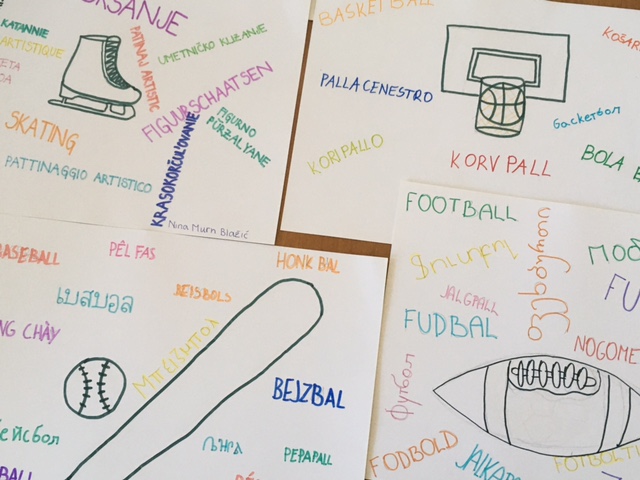 Mojca Lazar Doberlet